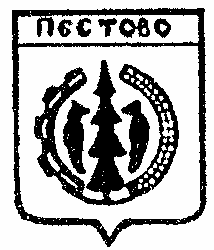 Российская ФедерацияНовгородская областьПестовский  районАДМИНИСТРАЦИЯ УСТЮЦКОГО СЕЛЬСКОГО ПОСЕЛЕНИЯ        ПОСТАНОВЛЕНИЕот 08.08.2022  № 55д. УстюцкоеО подготовке проекта изменений в правила землепользования и застройки Устюцкого сельского поселенияВ соответствии с Градостроительным кодексом Российской Федерации, Уставом Устюцкого сельского поселения, на основании заявления ИП Виноградовой Н.А.,ПОСТАНОВЛЯЮ:Приступить к подготовке проекта изменений правил землепользования и застройки Устюцкого сельского поселения, утвержденных решением Совета депутатов Устюцкого сельского поселения от 27.07.2012 г.  № 93. Установить следующие сроки подготовки проекта внесения изменений в Правила: с «08» августа 2022г. по «11» августа 2022г.Ответственными за разработку и подготовку Проекта определить: по проекту изменений в порядок применения Правил – администрацию Устюцкого сельского поселения.Опубликовать настоящее постановление на официальном сайте Устюцкого сельского поселения http://ustjuckoe.adm-pestovo.ru/ .Опубликовать сообщение о принятии решения о подготовке проекта изменений в правила землепользования и застройки поселения в порядке, установленном для официального опубликования муниципальных правовых актов, иной официальной информации, в соответствии с Уставом Устюцкого сельского поселения и разместить указанное сообщение на официальном сайте Устюцкого сельского поселения http://ustjuckoe.adm-pestovo.ru/.И.О.Главы сельского поселения                                             Н.А.Исакова